PAGINA 2 PAGINA 3PAGINA 4 PAGINA 5 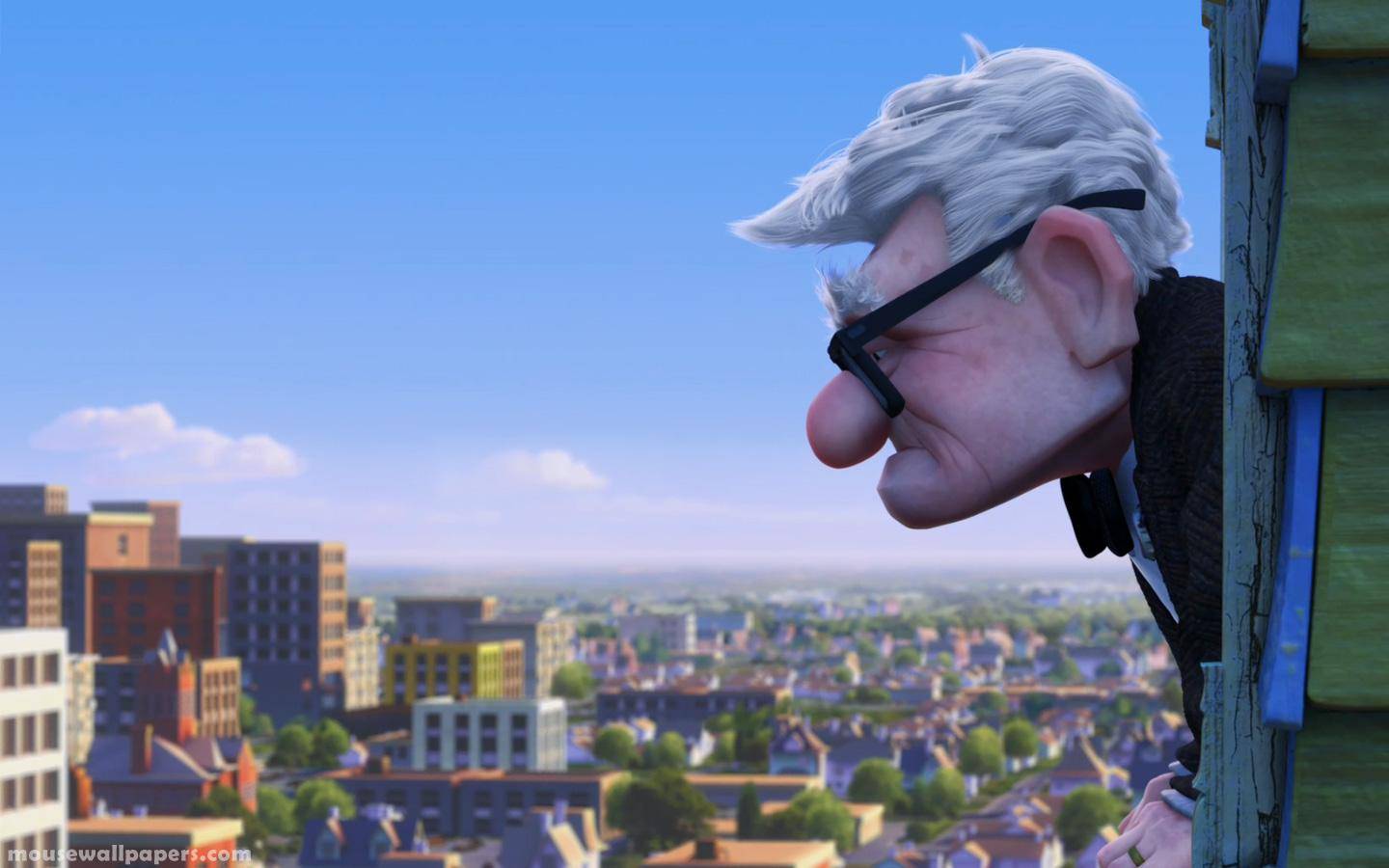 Regresa2 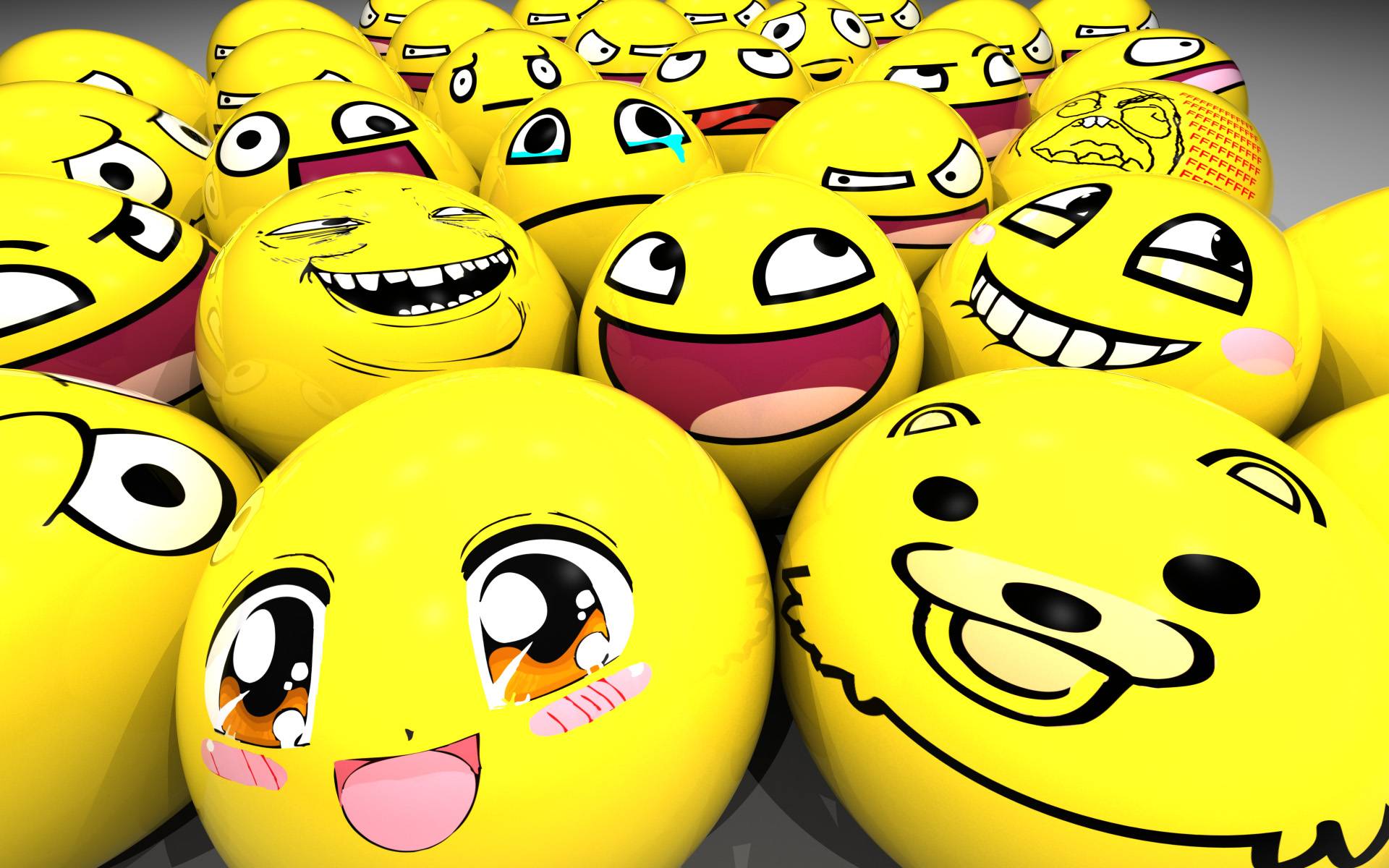 Regresar3 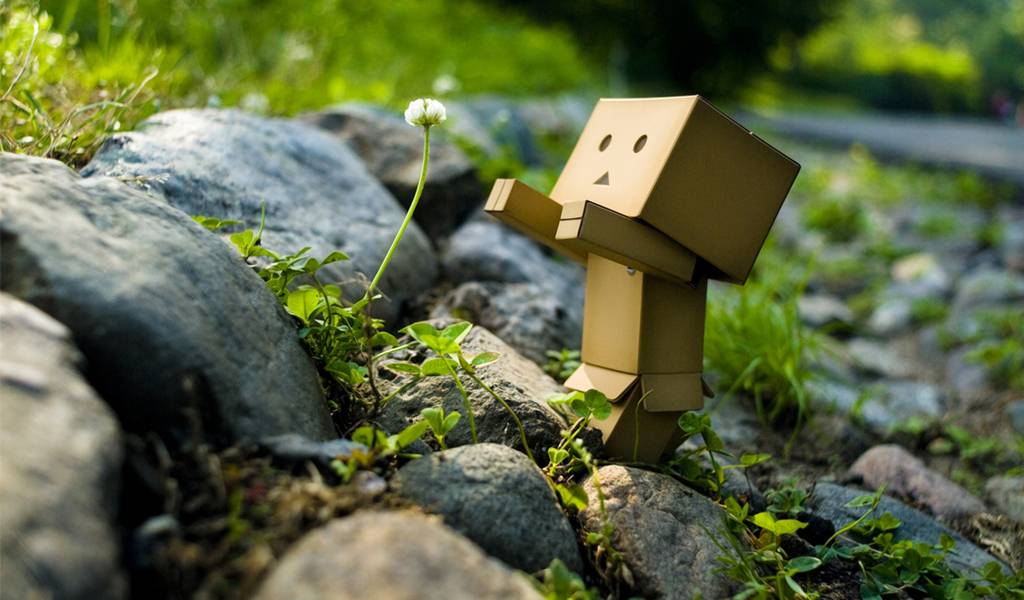 Regresar4 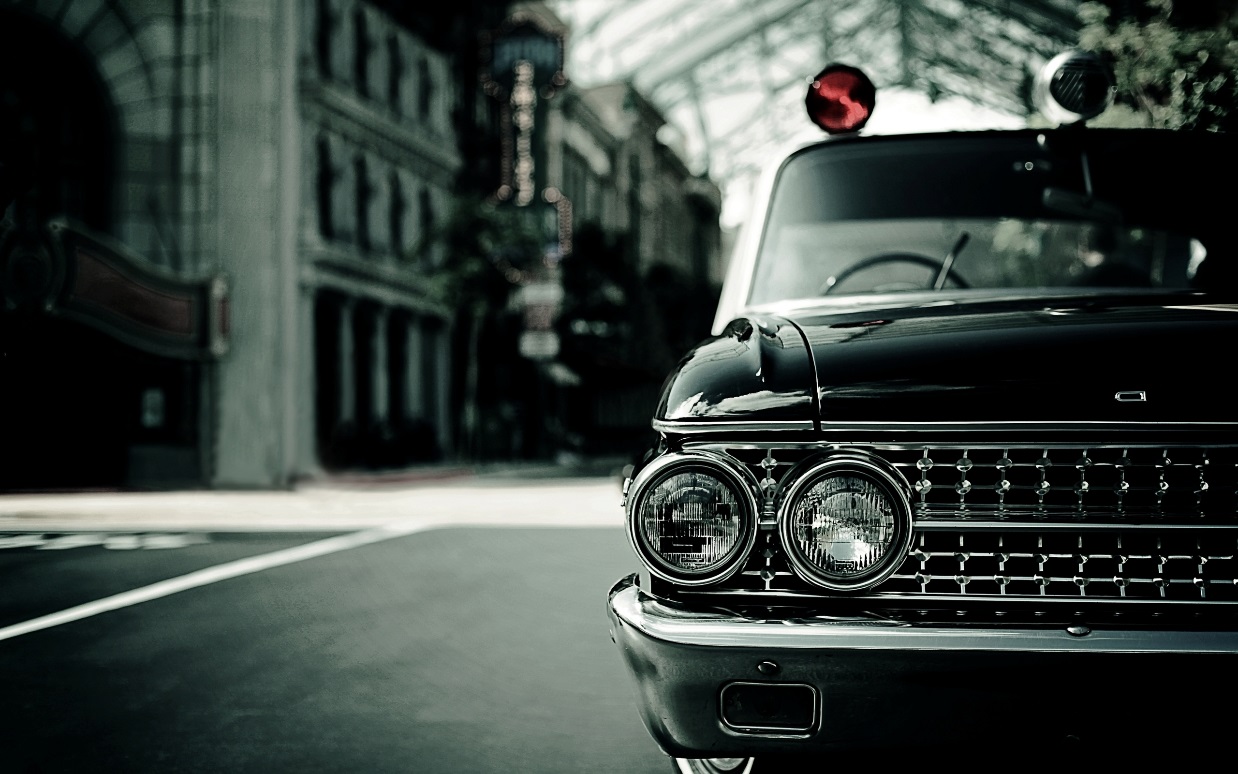 Regresar5  